ПРОТОКОЛ № _____Доп. Вр.                    в пользу                                           Серия 11-метровых                    в пользу                                            Подпись судьи : _____________________ /_________________________ /ПредупрежденияУдаленияПредставитель принимающей команды: ______________________ / _____________________ Представитель команды гостей: _____________________ / _________________________ Замечания по проведению игры ______________________________________________________________________________________________________________________________________________________________________________________________________________________________________________________________________________________________________________________________________________________________________________________________________________________________________________________________________________________________________________________________Травматические случаи (минута, команда, фамилия, имя, номер, характер повреждения, причины, предварительный диагноз, оказанная помощь): _________________________________________________________________________________________________________________________________________________________________________________________________________________________________________________________________________________________________________________________________________________________________________________________________________________________________________Подпись судьи:   _____________________ / _________________________Представитель команды: ______    __________________  подпись: ___________________    (Фамилия, И.О.)Представитель команды: _________    _____________ __ подпись: ______________________                                                             (Фамилия, И.О.)Лист травматических случаевТравматические случаи (минута, команда, фамилия, имя, номер, характер повреждения, причины, предварительный диагноз, оказанная помощь)_______________________________________________________________________________________________________________________________________________________________________________________________________________________________________________________________________________________________________________________________________________________________________________________________________________________________________________________________________________________________________________________________________________________________________________________________________________________________________________________________________________________________________________________________________________________________________________________________________________________________________________________________________________________________________________________________________________________________________________________________________________________________________________________________________________________________________________________________________________________________________________________________________________________________________________________________________________________________________________________________________________________________________________________________________________________________________________________________________________________________________________Подпись судьи : _________________________ /________________________/ 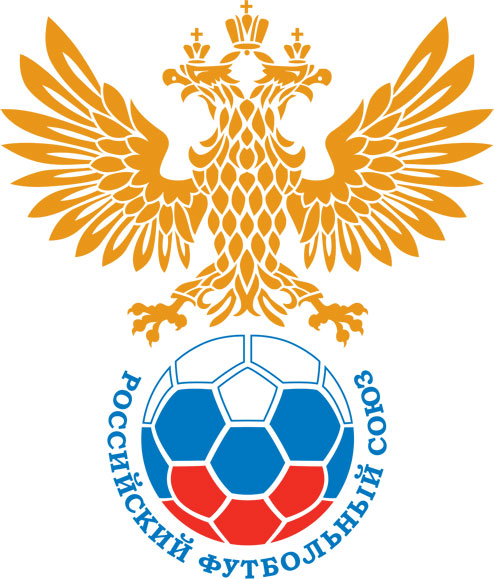 РОССИЙСКИЙ ФУТБОЛЬНЫЙ СОЮЗМАОО СФФ «Центр»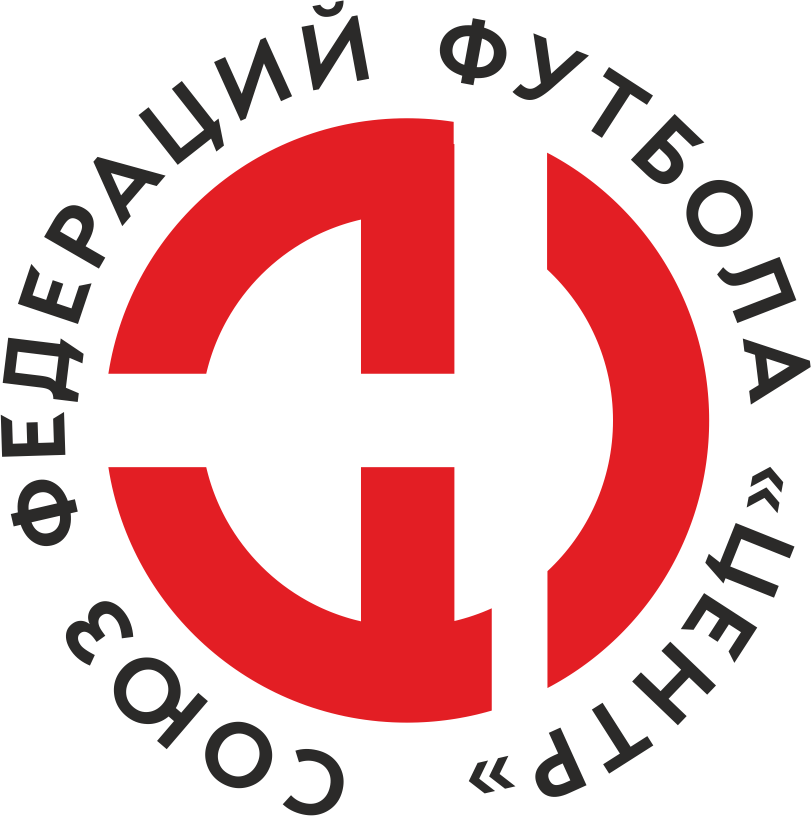    Первенство России по футболу среди команд III дивизиона, зона «Центр» _____ финала Кубка России по футболу среди команд III дивизиона, зона «Центр»Стадион «Анненки» (Калуга)Дата:22 апреля 2022Калуга-М (Калуга)Калуга-М (Калуга)Калуга-М (Калуга)Калуга-М (Калуга)Русичи-Орёл (Орёл)Русичи-Орёл (Орёл)команда хозяевкоманда хозяевкоманда хозяевкоманда хозяевкоманда гостейкоманда гостейНачало:14:00Освещение:естественноеестественноеКоличество зрителей:250Результат:1:1в пользуНичья1 тайм:0:0в пользуничьяСудья:Пиженко Антон  (Воронеж)кат.2 кат.1 помощник:Акопян Илья Воронежкат.3 кат.2 помощник:Кандаков Кирилл Воронежкат.1 кат.Резервный судья:Резервный судья:Мизюркин Юрийкат.1 кат.Инспектор:Присяжнюк Максим Александрович БрянскПрисяжнюк Максим Александрович БрянскПрисяжнюк Максим Александрович БрянскПрисяжнюк Максим Александрович БрянскДелегат:СчетИмя, фамилияКомандаМинута, на которой забит мячМинута, на которой забит мячМинута, на которой забит мячСчетИмя, фамилияКомандаС игрыС 11 метровАвтогол1:0Роберт КортяевКалуга-М (Калуга)511:1Никита НовиковРусичи-Орёл (Орёл)53Мин                 Имя, фамилия                          КомандаОснованиеРОССИЙСКИЙ ФУТБОЛЬНЫЙ СОЮЗМАОО СФФ «Центр»РОССИЙСКИЙ ФУТБОЛЬНЫЙ СОЮЗМАОО СФФ «Центр»РОССИЙСКИЙ ФУТБОЛЬНЫЙ СОЮЗМАОО СФФ «Центр»РОССИЙСКИЙ ФУТБОЛЬНЫЙ СОЮЗМАОО СФФ «Центр»РОССИЙСКИЙ ФУТБОЛЬНЫЙ СОЮЗМАОО СФФ «Центр»РОССИЙСКИЙ ФУТБОЛЬНЫЙ СОЮЗМАОО СФФ «Центр»Приложение к протоколу №Приложение к протоколу №Приложение к протоколу №Приложение к протоколу №Дата:22 апреля 202222 апреля 202222 апреля 202222 апреля 202222 апреля 2022Команда:Команда:Калуга-М (Калуга)Калуга-М (Калуга)Калуга-М (Калуга)Калуга-М (Калуга)Калуга-М (Калуга)Калуга-М (Калуга)Игроки основного составаИгроки основного составаЦвет футболок: белые       Цвет гетр: белыеЦвет футболок: белые       Цвет гетр: белыеЦвет футболок: белые       Цвет гетр: белыеЦвет футболок: белые       Цвет гетр: белыеНЛ – нелюбительНЛОВ – нелюбитель,ограничение возраста НЛ – нелюбительНЛОВ – нелюбитель,ограничение возраста Номер игрокаЗаполняется печатными буквамиЗаполняется печатными буквамиЗаполняется печатными буквамиНЛ – нелюбительНЛОВ – нелюбитель,ограничение возраста НЛ – нелюбительНЛОВ – нелюбитель,ограничение возраста Номер игрокаИмя, фамилияИмя, фамилияИмя, фамилияНЛОВ98Даниил Ахрамочкин Даниил Ахрамочкин Даниил Ахрамочкин 25Никита Маркин Никита Маркин Никита Маркин НЛОВ14Андрей Косенко (к)Андрей Косенко (к)Андрей Косенко (к)НЛОВ40Федор Мотовилов Федор Мотовилов Федор Мотовилов 30Алексей Андреев Алексей Андреев Алексей Андреев НЛОВ4Владислав Никитин Владислав Никитин Владислав Никитин НЛОВ10Алексей Харченко Алексей Харченко Алексей Харченко 21Роман Маслаков Роман Маслаков Роман Маслаков 11Павел Башмаков Павел Башмаков Павел Башмаков 23Даниил Рюмин Даниил Рюмин Даниил Рюмин 7Роберт Кортяев Роберт Кортяев Роберт Кортяев Запасные игроки Запасные игроки Запасные игроки Запасные игроки Запасные игроки Запасные игроки 22Дмитрий АнтоновДмитрий АнтоновДмитрий Антонов20Андрей ПроскураАндрей ПроскураАндрей Проскура8Степан КалинченкоСтепан КалинченкоСтепан Калинченко9Павел НиколаевПавел НиколаевПавел Николаев19Семен КатютаСемен КатютаСемен Катюта13Аминжон УмаровАминжон УмаровАминжон Умаров15Федор БрендакФедор БрендакФедор БрендакТренерский состав и персонал Тренерский состав и персонал Фамилия, имя, отчествоФамилия, имя, отчествоДолжностьДолжностьТренерский состав и персонал Тренерский состав и персонал 1Руслан Владимирович НовиковТренерТренерТренерский состав и персонал Тренерский состав и персонал 2Евгений Сергеевич ЛосевГлавный тренерГлавный тренер3Игорь Семенович ЭлькиндНачальник командыНачальник команды4Максим Юрьевич ПетраковАдминистраторАдминистратор567ЗаменаЗаменаВместоВместоВместоВышелВышелВышелВышелМинМинСудья: _________________________Судья: _________________________Судья: _________________________11Роман МаслаковРоман МаслаковРоман МаслаковФедор БрендакФедор БрендакФедор БрендакФедор Брендак808022Алексей ХарченкоАлексей ХарченкоАлексей ХарченкоАндрей ПроскураАндрей ПроскураАндрей ПроскураАндрей Проскура8787Подпись Судьи: _________________Подпись Судьи: _________________Подпись Судьи: _________________33Никита МаркинНикита МаркинНикита МаркинСемен КатютаСемен КатютаСемен КатютаСемен Катюта9090Подпись Судьи: _________________Подпись Судьи: _________________Подпись Судьи: _________________44556677        РОССИЙСКИЙ ФУТБОЛЬНЫЙ СОЮЗМАОО СФФ «Центр»        РОССИЙСКИЙ ФУТБОЛЬНЫЙ СОЮЗМАОО СФФ «Центр»        РОССИЙСКИЙ ФУТБОЛЬНЫЙ СОЮЗМАОО СФФ «Центр»        РОССИЙСКИЙ ФУТБОЛЬНЫЙ СОЮЗМАОО СФФ «Центр»        РОССИЙСКИЙ ФУТБОЛЬНЫЙ СОЮЗМАОО СФФ «Центр»        РОССИЙСКИЙ ФУТБОЛЬНЫЙ СОЮЗМАОО СФФ «Центр»        РОССИЙСКИЙ ФУТБОЛЬНЫЙ СОЮЗМАОО СФФ «Центр»        РОССИЙСКИЙ ФУТБОЛЬНЫЙ СОЮЗМАОО СФФ «Центр»        РОССИЙСКИЙ ФУТБОЛЬНЫЙ СОЮЗМАОО СФФ «Центр»Приложение к протоколу №Приложение к протоколу №Приложение к протоколу №Приложение к протоколу №Приложение к протоколу №Приложение к протоколу №Дата:Дата:22 апреля 202222 апреля 202222 апреля 202222 апреля 202222 апреля 202222 апреля 2022Команда:Команда:Команда:Русичи-Орёл (Орёл)Русичи-Орёл (Орёл)Русичи-Орёл (Орёл)Русичи-Орёл (Орёл)Русичи-Орёл (Орёл)Русичи-Орёл (Орёл)Русичи-Орёл (Орёл)Русичи-Орёл (Орёл)Русичи-Орёл (Орёл)Игроки основного составаИгроки основного составаЦвет футболок: зеленые   Цвет гетр:  зеленыеЦвет футболок: зеленые   Цвет гетр:  зеленыеЦвет футболок: зеленые   Цвет гетр:  зеленыеЦвет футболок: зеленые   Цвет гетр:  зеленыеНЛ – нелюбительНЛОВ – нелюбитель,ограничение возрастаНЛ – нелюбительНЛОВ – нелюбитель,ограничение возрастаНомер игрокаЗаполняется печатными буквамиЗаполняется печатными буквамиЗаполняется печатными буквамиНЛ – нелюбительНЛОВ – нелюбитель,ограничение возрастаНЛ – нелюбительНЛОВ – нелюбитель,ограничение возрастаНомер игрокаИмя, фамилияИмя, фамилияИмя, фамилия1Михаил Моисеев Михаил Моисеев Михаил Моисеев 20Константин Шмаков  Константин Шмаков  Константин Шмаков  24Дмитрий Копылов  Дмитрий Копылов  Дмитрий Копылов  25Евгений Мерцалов Евгений Мерцалов Евгений Мерцалов 12Евгений Симаков  Евгений Симаков  Евгений Симаков  21Георгий Борисов Георгий Борисов Георгий Борисов 15Роман Друшляков Роман Друшляков Роман Друшляков 22Иван Ставцев Иван Ставцев Иван Ставцев 17Никита Новиков Никита Новиков Никита Новиков 7Егор Цоков Егор Цоков Егор Цоков 9Максим Николаев (к)Максим Николаев (к)Максим Николаев (к)Запасные игроки Запасные игроки Запасные игроки Запасные игроки Запасные игроки Запасные игроки 33Никита КотовНикита КотовНикита Котов3Александр Дурнев Александр Дурнев Александр Дурнев 18Данила ФедотовДанила ФедотовДанила Федотов6Дмитрий ВолгинДмитрий ВолгинДмитрий Волгин19Владимир БагровВладимир БагровВладимир Багров5Дмитрий МеркуловДмитрий МеркуловДмитрий Меркулов11Максим Серегин Максим Серегин Максим Серегин 14Данила АлехинДанила АлехинДанила Алехин10Петр МясищевПетр МясищевПетр МясищевТренерский состав и персонал Тренерский состав и персонал Фамилия, имя, отчествоФамилия, имя, отчествоДолжностьДолжностьТренерский состав и персонал Тренерский состав и персонал 1Евгений Викторович ПоляковТренер Тренер Тренерский состав и персонал Тренерский состав и персонал 2Руслан Викторович АкимовТренер вратарейТренер вратарей3Евгений Сергеевич Харин Массажист Массажист 4567Замена Замена ВместоВместоВышелМинСудья : ______________________Судья : ______________________11Роман ДрушляковРоман ДрушляковДмитрий Волгин5622Иван СтавцевИван СтавцевДмитрий Меркулов56Подпись Судьи : ______________Подпись Судьи : ______________Подпись Судьи : ______________33Максим НиколаевМаксим НиколаевМаксим Серегин 70Подпись Судьи : ______________Подпись Судьи : ______________Подпись Судьи : ______________44Егор ЦоковЕгор ЦоковВладимир Багров7055Георгий БорисовГеоргий БорисовАлександр Дурнев 8766Никита НовиковНикита НовиковДанила Федотов9077        РОССИЙСКИЙ ФУТБОЛЬНЫЙ СОЮЗМАОО СФФ «Центр»        РОССИЙСКИЙ ФУТБОЛЬНЫЙ СОЮЗМАОО СФФ «Центр»        РОССИЙСКИЙ ФУТБОЛЬНЫЙ СОЮЗМАОО СФФ «Центр»        РОССИЙСКИЙ ФУТБОЛЬНЫЙ СОЮЗМАОО СФФ «Центр»   Первенство России по футболу среди футбольных команд III дивизиона, зона «Центр» _____ финала Кубка России по футболу среди футбольных команд III дивизиона, зона «Центр»       Приложение к протоколу №Дата:22 апреля 2022Калуга-М (Калуга)Русичи-Орёл (Орёл)команда хозяевкоманда гостей